ПЛАН – КОНСПЕКТдля проведения занятий по огневой подготовкеТема: "Назначение и боевые свойства автомата Калашникова".Занятие: "Работа частей и механизмов  автомата".         Учебные цели: По окончании изучения темы учащиеся должны иметь представление о правилах обращения и правилах безопасности при обращении с боевым оружием. Учебные вопросы: 1. Боевые свойства АК-74                             2. Порядок чистки и смазки частей и механизмов АКВремя:  2 часМетод: Практическое занятиеМесто: Учебный классРуководство: "Наставление по стрелковой подготовке", ст. 30-41	             " Методика огневой подготовки", стр. 22-27. Водная часть: Проверка наличия обучающихся, внешнего вида, готовности к проведению занятий. Доведение целей и вопросов занятия.Основная часть:Боевые свойства 5,45-мм автомата Калашникова АК74Для стрельбы из автомата применяются патроны с обыкновенными (со стальным сердечником) и трассирующими пулями.
Из автомата ведется автоматический или одиночный огонь. Автоматический огонь является основным видом огня: он ведется короткими (до 5 выстрелов) и длинными (до 10 выстрелов) очередями и непрерывно. Подача патронов при стрельбе производится из коробчатого магазина емкостью 30 патронов. Магазины автомата взаимозаменяемы.Прицельная дальность стрельбы – 1000 м. Наиболее действительный огонь по наземным целям, по самолетам, вертолетам и парашютистам – на дальности до 500 м. Сосредоточенный огонь по наземным групповым целям ведется на дальность до 1000 м.
Дальность прямого выстрела: по грудной фигуре – 440 мпо бегущей фигуре – 625 м.
Темп стрельбы около 600 выстрелов в минуту.
Боевая скорострельность: при стрельбе очередями – до 100 выстрелов в минуту; при стрельбе одиночными выстрелами – до 40 выстрелов в минуту.
Вес автомата без штыка-ножа со снаряженным патронами пластмассовым магазином: АК74 – 3,6 кг. Вес штыка-ножа с ножнами – 490 г.Материалы для чистки и смазки оружияДля чистки и смазки автомата применяются:жидкая ружейная смазка - для чистки стрелкового оружия и смазывания его частей и механизмов при температуре воздуха от +50 до -50°Сружейная смазка - для смазывания канала ствола, частей и механизмов стрелкового оружия после их чистки; эта смазка применяется при температуре воздуха выше +5°С;раствор РЧС (раствор чистки стволов) - для чистки каналов стволов и других частей стрелкового оружия, подвергшихся воздействию пороховых газов.ветошь или бумага КВ-22 - для обтирания, чистки и смазки стрелкового оружия;пакля (короткое льноволокно), очищенная от кострики, - только для чистки канала ствола.Для удобства чистки пазов, вырезов и отверстий можно применять деревянные палочки. Чистка и смазка 5,45-мм автомата Калашникова АК74Чистку автомата производить в следующем порядке:Подготовить материалы для чистки и смазки. Разобрать автомат. Осмотреть принадлежность и подготовить ее для использования при чистке.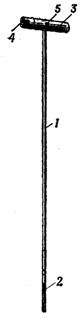 Принадлежность автомата, подготовленная для чистки:1 – шомпол; 2 – протирка; 3 – пенал; 4 – отвертка; 5 – головка шомполаПрочистить канал ствола. Для чистки канала ствола жидкой ружейной смазкой продеть через прорезь протирки паклю или ветошь. При этом концы пакли должны быть короче стержня протирки, а толщина слоя должна быть такой, чтобы протирка с паклей вводилась в канал ствола небольшим усилием руки; налить на паклю немного жидкой ружейной смазки и пальцами слегка помять паклю. Ввести шомпол с протиркой и паклей в канал ствола. Вынуть шомпол, сменить паклю, пропитать ее жидкой ружейной смазкой и в том же порядке прочистить канал ствола несколько раз. После этого тщательно обтереть шомпол и протереть канал ствола чистой сухой паклей, а затем чистой ветошью. Осмотреть ветошь; если на ней будут заметны следы нагара, ржавчины или загрязнения, продолжать чистку канала ствола, а затем снова протереть сухой паклей и ветошью. Если ветошь после протирания вышла из канала ствола чистой, тщательно осмотреть капал ствола на свет с дульной части и со стороны патронника, медленно поворачивая ствол в руках. При этом особое внимание обращать на углы нарезов и проверять, не осталось ли в них нагара.Чистку канала ствола раствором РЧС производить ершиком, смоченным в растворе; затем канал ствола протереть паклей. Чистку раствором РЧС продолжать до полного удаления нагара, пока смоченный раствором ершик или пакля не будут выходить из канала ствола без нагара или зелени. После этого протереть канал ствола сухой паклей, а затем чистой ветошью. По окончании чистки нарезной части канала ствола таким же порядком вычистить патронник со стороны ствольной коробки.Газовую камору, газовую трубку и дульный тормоз-компенсатор промыть жидкой ружейной смазкой или раствором РЧС и прочистить паклей (ветошью) с помощью шомпола или деревянной палочки. Газовую камору после чистки раствором РЧС насухо протереть ветошью, осмотреть канал ствола, чтобы в нем не осталось посторонних предметов, и обтереть ствол снаружи. Газовую трубку и дульный тормоз-компенсатор после чистки насухо протереть.
Ствольную коробку, затворную раму, затвор, газовый поршень чистить ветошью, пропитанной жидкой ружейной смазкой или раствором РЧС, после чего насухо протереть. Если для чистки после стрельбы применяется жидкая ружейная смазка, газовый поршень, а также цилиндрический вырез затвора покрыть смазкой или обвернуть их на 3–5 мин ветошью, смоченной смазкой. После этого с помощью палочки удалить затвердевший пороховой нагар и насухо их протереть. Тоже относится к внутренней поверхности дульного тормоза-компенсатора.
Остальные металлические части насухо протереть ветошью; при сильном загрязнении частей прочистить их жидкой ружейной смазкой, а затем насухо протереть.Деревянные части обтереть сухой ветошью. Об окончании чистки автомата солдат докладывает командиру отделения; затем с разрешения командира отделения производятся смазка и сборка автомата.Смазку автомата производить в следующем порядке:Смазать канал ствола. Навинтить на шомпол протирку и продеть через прорезь протирки ветошь, пропитанную смазкой. Ввести протирку в канал ствола с дульной части и плавно продвинуть ее два-три раза по всей длине ствола, чтобы равномерно покрыть канал ствола тонким слоем смазки. Смазать патронник и дульный тормоз-компенсатор.
Все остальные металлические части и механизмы автомата с помощью промасленной ветоши покрыть тонким слоем смазки. Деревянные части не смазывать.По окончании смазки собрать автомат, проверить работу его частей и механизмов, вычистить и смазать магазины и принадлежность, а затем автомат показать командиру отделения.В холодное время года при температуре +5° С и ниже автомат смазывать только жидкой ружейной смазкой. При переходе с одной смазки на другую надо тщательно удалить старую смазку со всех частей автомата.Для удаления смазки необходимо произвести полную разборку автомата, промыть все металлические части в жидкой ружейной смазке и обтереть их чистой ветошью.
Примечание. Применение ружейной смазки при температуре воздуха ниже +5° С вместо жидкой ружейной смазки запрещается. Допускается круглогодичное применение жидкой ружейной смазки в районах с невысокими температурами в летний период.
Автомат, внесенный с мороза в теплое помещение, чистить через 10–20 мин (после того, как он отпотеет). Рекомендуется перед входом в теплое помещение наружные поверхности автомата обтереть ветошью, пропитанной жидкой ружейной смазкой.Автомат, сдаваемый в склад на длительное хранение, смазать жидкой ружейной смазкой, завернуть в один слой ингибитированной, а затем в один слой парафинированной бумаги.1 вопрос: Для чего предназначен автомат Калашникова?2 вопрос: Перечислите боевые свойства АК-74.3 вопрос: Из каких основных частей и механизмов состоит автомат?4 вопрос: Какие патроны применяются для стрельбы из автомата?5 вопрос: Для чего предназначена принадлежность автомата и что к ней относится?3.Заключительная часть: Подводятся итоги, делаются выводы. Степень усвоения цели. Краткий опрос. Задание на самоподготовку.Руководитель занятия  ____________________Е.В.Джабраилов.